EMU Bulletin Insert: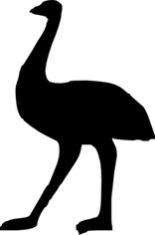 Mustard Seeds and ServiceThis Parable is AMAZING!!! It has inspired painters and poets, singers as varied as House of Pain, Kid Rock and The Rolling Stones.Imagine asking for your inheritance while your parent is still alive! 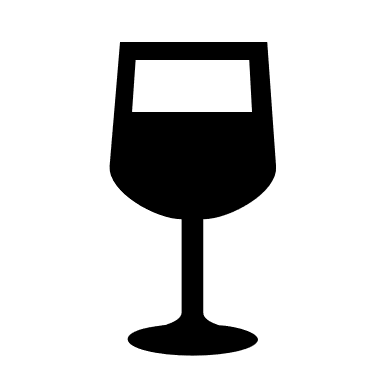 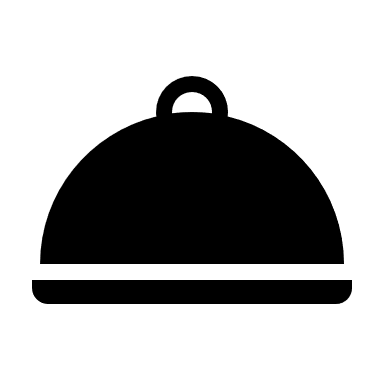 Imagine resenting your lost and found relative! Imagine a God who loves us like the father in the parable loves his two sons!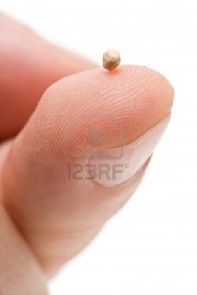 What small step of faithfulness is your being called to? How might that act grow?Luther writes, “A Christian is the most free sovereign of all, and subject to none; a Christian is the most dutiful servant of all, and subject to everyone.” How is that reality reflected in your life and in today’s Gospel lesson?God of all the ages, you have revealed your grace in our Savior, Jesus Christ.
As we wait patiently on your mercies, strengthen us to live in your justice,
that with open hearts we may hear and accomplish your will, through Christ, who lights the way to life everlasting. Amen.